Biography Lode Van PeeArchitect and anthropologist. Lode Van Pee was the architect who designed the Institute of National Museums of Rwanda    in the country’s Huye district and one of the organisers of its permanent exhibition. . As part of the partnership with the Province of East Flanders (Belgium), he helped plan the   Art Museum exhibition in Rwesero (Nyanza) in 2005-2006, as well as the exhibition held at   the Museum of Pre-Colonial History in Rukari (Nyanza) in 2007.. He was also the architect responsible for designing the Environment Museum in the Karongi   District.. He was a consultant for the Institute of National Museums of Rwanda (INMR).. Since 2013 he initiates the Gusimbuka urukiramende- project, an ethnohistorical study and   a movement analysis of high jumping in Rwanda, in collaboration with Emmanuel Bugingo,   director of Sport and the Department of Movement and Sport Sciences from Ghent   University.. Since 2018 he started the Nile Institute (Visitors Center and Research Center) at the   Nyabarongo, Akarere of MUHANGA, Sector of NYARUSANGE.. He currently works as adjunct of the director at the Department of Culture and Sport of the   City of Ghent (Belgium).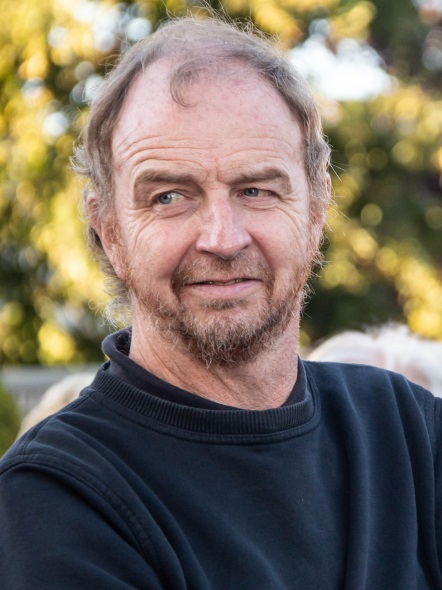 